   GROW WELLBEING Registration form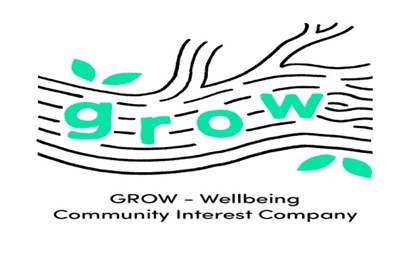 Photo consent Medical permissionsIn the event that medication or medical treatment may need to be administered, please give permission as follows:Parental Consent EventKindergarden Stay’n’playLocationWoodland glade, Tam O’Shanters Farm, Boundary Rd. Bidston, CH43 7PDAdult Full NameRelationship to child/renMedical InformationDietary needs1.2.Home - Street AddressAddress line 2Town/CityPostcodeAdult 1 - Home telephoneAdult 1 - Mobile PhoneAdult 1 - emailAdult 2 details (if different)Alternative contact in case of Emergency Name: Mobile no:Child’s Full NameDate Of Birth (mm/dd/yyyy)Medical InformationDietary needs1.2.3.4.5.Please confirm permission for you and your child/children’s photos and videos to be used for website, social media, advertising and local press. YES/ NOPermission to administer antihistamine in case of an adverse reaction to the environmentYES/ NOPermission to administer paracetamol in case of a high temperature  YES/ NOPermission for staff to seek emergency treatment and advice from a medical practitioner YES/ NOPermission, in the event of an emergency, to take affected attendee to see a GP/A&E/ hospital YES/ NOPlease confirm that all participants have not displayed symptoms of covid-19 before attendance.YES/ NOHave you read and understood GROW-Wellbeing 's Terms and Conditions? Have you read and understood GROW-Wellbeing 's Terms and Conditions? YES/ NOPlease sign to confirm that you have parental / guardian responsibility of the child/ children named on this booking form and that you confirm that you have read and understood the terms and conditions of this booking.Please sign to confirm that you have parental / guardian responsibility of the child/ children named on this booking form and that you confirm that you have read and understood the terms and conditions of this booking.Please sign to confirm that you have parental / guardian responsibility of the child/ children named on this booking form and that you confirm that you have read and understood the terms and conditions of this booking.Name:Date:Signature:Signature: